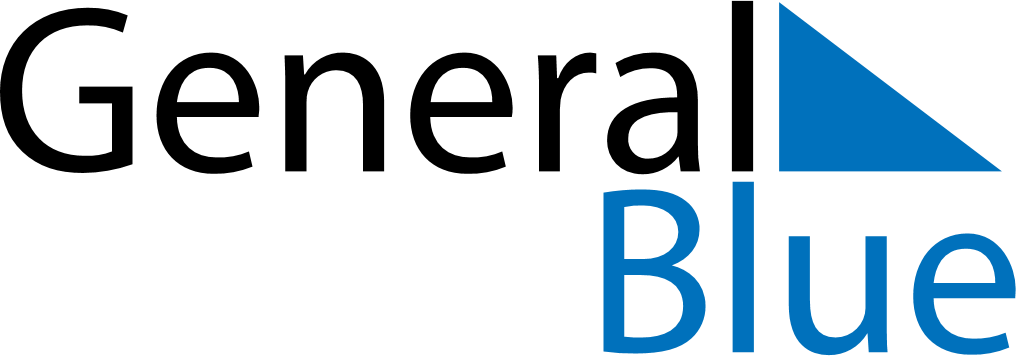 August 2030August 2030August 2030August 2030TogoTogoTogoMondayTuesdayWednesdayThursdayFridaySaturdaySaturdaySunday12334567891010111213141516171718Assumption192021222324242526272829303131